Application for Internal Review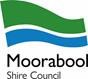 Please complete all sections below to have your infringement reviewed.Only one Internal Review may be submitted per Infringement Notice.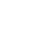 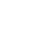 Applicant detailsWho is applying (confirm who is making the application):Person named on the infringement noticeYour personal detailsOther person with consent(You must also complete the ‘Consent forInternal Review’ on reverse side of this page)Authorised company representativeFull name	Email addressCorporate name                                                                                                              Phone numberAddress of person/Corporate (Outcome of review will be sent to this address)                                                          State                                          PostcodeInfringement detailsInfringement numberGrounds for application			Descriptions are located on the reverse of this page. You must select one ground for this application.Explanation of my circumstances & ground(s) in support of my application:Please attach any relevant supporting evidence (e.g. medical certificate, mechanics report, etc)Please attach additional pages if requiredDeclaration detailsI understand that this is the only Internal Review for this infringement that I am able to submit pursuant to S.22 (2) of the Infringements Act 2006.I declare that the information that I have supplied in this form and any attachments to this form, are true to the best of my knowledge.I understand that by making a false or misleading statement in support of this claim, I may be prosecuted.Signature of ApplicantDateApplicants please note:If you do not provide sufficient information, the enforcement agency may request further information. If you do not provide this further information within 21 days of the date of request, the enforcement agency may determine the application without further information. Consent for internal review	To be completed if another person is acting on your behalf.I (person named in the infringement	,of (address of person named on the infringement)	,give my consent to (name of person making the application on your behalf)	,to apply for an Internal Review on my behalf to Infringement Number ............................................................................................................Signature of person named on the infringement	Signature of other person with consentDate	Date/	/	/	/Exceptional Circumstances (See description 1)Contrary to Law(See description 2)Special Circumstances(See description 3)Mistaken Identity (See description 4)Person Unaware of Fine(See description 5) Penalty Reminder NoticeFee Waiver Request(See description 6) Description of relevant grounds for internal reviewDescription of relevant grounds for internal review1Exceptional CircumstancesPlease provide details of the exceptional circumstances (where you have committed the offence due to unforeseen or unpreventable circumstances, e.g. medical emergencies).2Contrary to LawPlease provide the reasons why you consider the decision to issue you with an Infringement was contrary to law. For example, this ground can be used if you believe that the infringement notice is not valid, or that an infringement officer has acted unlawfully or beyond their authority in taking that action or decision.3Special CircumstancesSpecial circumstances includes:a mental or intellectual disability, disorder, disease or illnessa serious addiction to drugs, alcohol or volatile substancehomelessness, orfamily violence within the meaning of the Family Violence Protection Act 2008.circumstances experienced by the person that-Are long-term in nature; andMake it impracticable for the person to pay the infringement penalty and any applicable fees or otherwise deal with the infringement noticeDo not solely or predominantly relate to the person’s financial circumstancesYou must provide evidence (e.g. letter, report, statement) from one of the following parties to support your application.a case worker, case manager or social workera general practitioner, psychiatrist or psychologist, oran accredited drug treatment agency.Evidence (e.g. letter, statement or a report) from practitioner or case worker should include the following information:the practitioner/case worker’s qualification and relationship with you, including the period of engagementthe nature, severity and duration of your condition or your circumstances:whether you were suffering from the relevant condition or circumstances at the time the offence was committed, andwhether, in the opinion of the practitioner/case worker, it is more likely than not that your condition/ circumstances resulted in your inability to understand or control the conduct constituting the offence.The practitioner or agency report must show that because of your condition/circumstances you could not understand or control your conduct constituting the offence.4Mistaken IdentityPlease provide an explanation of why you rely on the ground of mistake of identity (including evidence e.g. copy of your driver’s licence, in support).5Person Unaware of FineAn application made on the ground of ‘person unaware’ must:be made within 14 days of you becoming aware of the infringement notice (You may evidence the date that you became aware of the infringement notice by executing a statutory declaration)state the grounds on which the decision should be reviewed, andprovide your current address for service. 6Penalty Reminder Notice Fee Waiver RequestPlease provide the reason(s) why you believe the Penalty Reminder Notice Fee should be waived. Note: The original penalty amount is still applicable under this request.